"Pies Beaty" – słuchanie opowiadania D. Kossakowskiej.Burek to pies Beaty. Trafił do niej od cioci Hani, która miała dwa pieski, więc jednego podarowała Beacie. Burek ma swoją budę, która stoi obok domu Beaty. Burek lubi swój domek. Chroni go przed zimnem i deszczem. W środku budy Burek ma miękkie posłanie, na którym lubispać. Czasami z rana Beata musi go budzić, kiedy przychodzi ze śniadaniem. Dziewczynka bardzo lubi swojego psa. Chodzi z nim na spacery, karmi i urządza zabawy z piłką. Burek jest szczęśliwy, że ma Beatę, która jest jego przyjacielem.Przykładowe pytania:- Kim jest Burek?- Skąd Beata ma Burka?- Gdzie mieszka Burek?- Gdzie stoi buda Burka?- Przed czym buda chroni Burka?- W jaki sposób Beata opiekuje się swoim psem?- Kim dla Burka jest Beata?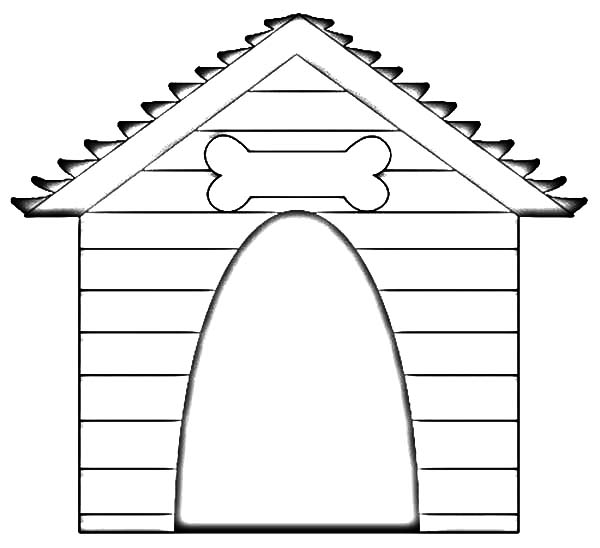 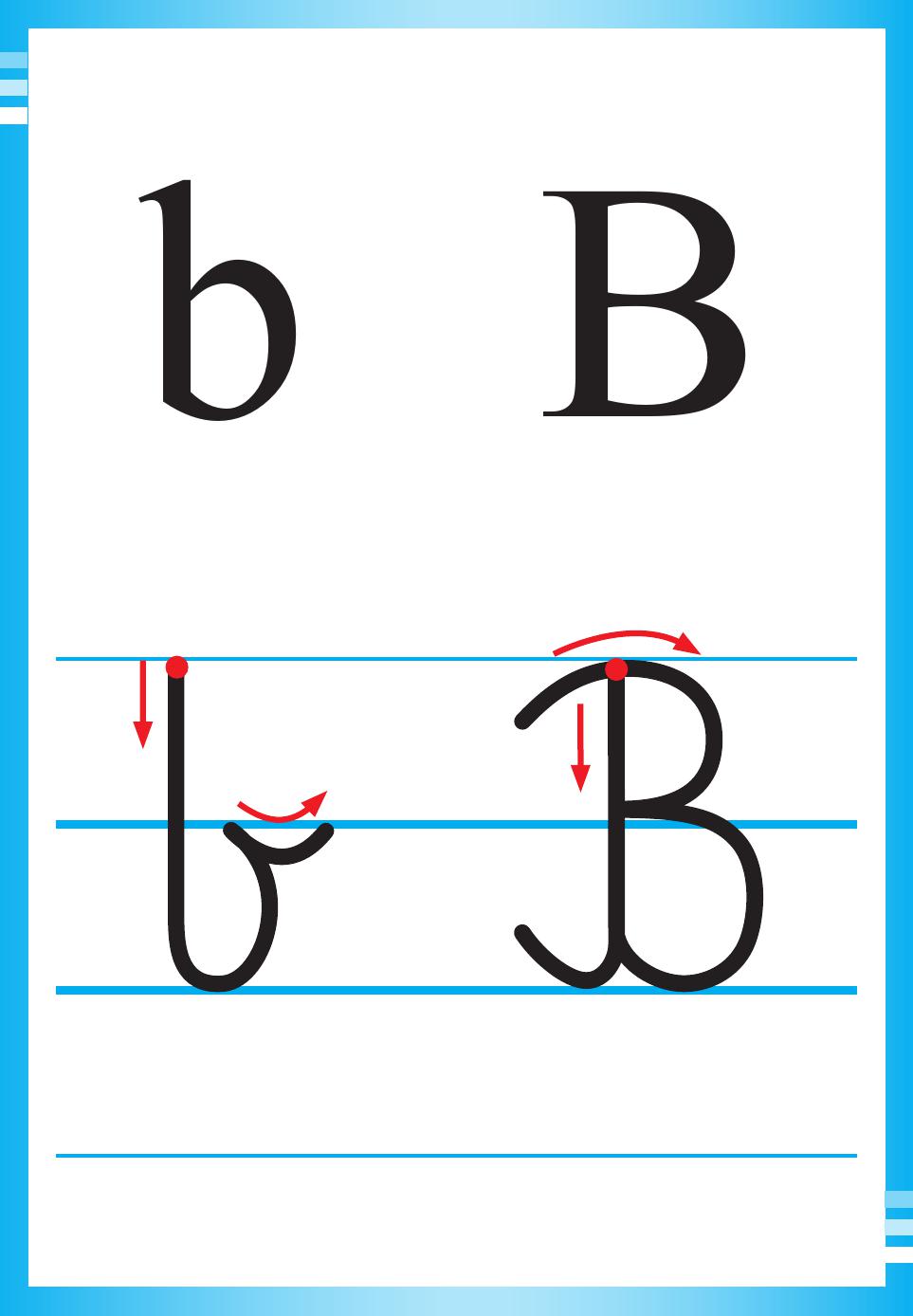 buda